แบบรายงานผลการดำเนินงาน 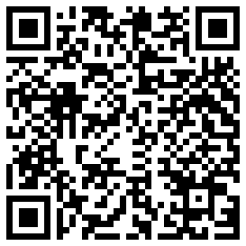 โครงการบริหารจัดการการผลิตสินค้าเกษตรตามแผนที่เกษตรเพื่อการบริหารจัดการเชิงรุก (Agri-Map) ประจำปีงบประมาณ 2567 กิจกรรมบริหารจัดการการผลิตสินค้าเกษตรตามแผนที่เกษตร Agri–Map(สำหรับหน่วยงานที่มีกิจกรรมการผลิตชีวภัณฑ์สนับสนุนหน่วยงานในเครือข่าย) 	หน่วยงาน ...............................................................................................................................................................................................................................	ปัญหาและอุปสรรคในการดำเนินงาน	........................................................................................................................................................................................................................................................................................	........................................................................................................................................................................................................................................................................................	ข้อเสนอแนะเพื่อปรับปรุงการดำเนินงานในระยะต่อไป	........................................................................................................................................................................................................................................................................................	........................................................................................................................................................................................................................................................................................													ชื่อ-สกุล............................................................................................														ตำแหน่ง............................................................................................													โทรศัพท์มือถือ..................................................................................                                                                                                                                 ผู้รายงานชนิดชีวภัณฑ์หน่วยนับแผนผลการนำไปใช้ประโยชน์การนำไปใช้ประโยชน์การนำไปใช้ประโยชน์ชนิดชีวภัณฑ์หน่วยนับชื่อ-สกุล ผู้รับจำนวนที่รับหน่วยงานที่ใช้ประโยชน์